LIETUVOS RESPUBLIKOS VALSTYBĖS KONTROLieriusįsakymasDĖL lietuvos respublikos vALSTYBĖS KONTROLės supaprastintų viešųjų pirkimų tvarkos aprašo paTVIRTINIMO2014 m. sausio 10 d. Nr. V-8  VilniusVadovaudamasis Lietuvos Respublikos viešųjų pirkimų įstatymo 85 straipsnio 2 dalimi:Tvirtinu Lietuvos Respublikos valstybės kontrolės supaprastintų viešųjų pirkimų tvarkos aprašą (pridedama). (2016-03-15 Nr. V-86)Įpareigoju Bendrųjų reikalų departamento Informacijos skyriaus vedėją Jolantą Radžiūnienę su šiuo įsakymu nepasirašytinai supažindinti Valstybės kontrolės viešųjų pirkimų komisijos pirmininką ir narius, Valstybės kontrolės mažos vertės viešųjų pirkimų komisijos pirmininką ir narius, valstybės kontrolieriaus 2011 m. sausio 3 d. įsakyme Nr. V-3 „Dėl mažos vertės viešųjų pirkimų organizavimo“ (2013 m. lapkričio 11 d. įsakymo Nr. V-184 redakcija) nurodytus valstybės tarnautojus ir darbuotojus, departamentų direktorius, skyrių, kurie nėra departamento struktūrinė dalis, vedėjus ir Finansų ir apskaitos departamento Finansų valdymo skyriaus vyriausiąją specialistę Jūratę Vitkauskienę.ParengėBendrųjų reikalų departamentoŪkio ir pirkimų skyriaus patarėjasRobertas IgnatjevasPATVIRTINTALietuvos Respublikos valstybės kontrolieriaus 2014 m. sausio 10 d. įsakymu Nr. V-82017 m. kovo 15 d. įsakymo Nr. V-86 redakcijaLIETUVOS RESPUBLIKOS VALSTYBĖS KONTROLĖSSUPAPRASTINTŲ VIEŠŲJŲ PIRKIMŲ TVARKOS APRAŠASBENDROSIOS NUOSTATOSLietuvos Respublikos valstybės kontrolės supaprastintų viešųjų pirkimų tvarkos aprašas (toliau – Tvarkos aprašas) parengtas vadovaujantis Lietuvos Respublikos viešųjų pirkimų įstatymu, kitais viešuosius pirkimus reglamentuojančiais teisės aktais.Tvarkos aprašas nustato Valstybės kontrolės supaprastintų viešųjų pirkimų ir supaprastintų mažos vertės viešųjų pirkimų, kai konkrečių prekių ar paslaugų numatomo pirkimo vertė yra nuo 30 000 Eur be pridėtinės vertės mokesčio (PVM) iki mažiau kaip 58 000 Eur be PVM, o konkrečių darbų numatomo pirkimo vertė yra nuo 70 000 Eur be PVM iki mažiau kaip 145 000 Eur be PVM (toliau – Supaprastinti pirkimai), atlikimo procedūras, būdus, dokumentų rengimo ir teikimo tiekėjams reikalavimus, ginčų nagrinėjimo procedūras. (2016-03-15 Nr. V-86)Pagal šį Tvarkos aprašą:Valstybės kontrolės viešųjų pirkimų komisija (toliau – Komisija) atlieka supaprastintus viešuosius pirkimus, išskyrus supaprastintus mažos vertės viešuosius pirkimus bei Valstybės kontrolės valstybės tarnautojų ir (ar) pagal darbo sutartį dirbančių darbuotojų mokymo paslaugų viešuosius pirkimus; (2014-02-07 Nr. V-25)Valstybės kontrolės mažos vertės viešųjų pirkimų komisija (toliau – Mažos vertės viešųjų pirkimų komisija) atlieka supaprastintus mažos vertės viešuosius pirkimus, kai konkrečių prekių ar paslaugų numatomo pirkimo vertė yra nuo 30 000 Eur be PVM iki mažiau kaip 58 000 Eur be PVM, o konkrečių darbų numatomo pirkimo vertė yra nuo 70 000 Eur be PVM iki mažiau kaip 145 000 Eur be PVM, ir Valstybės kontrolės valstybės tarnautojų ir (ar) pagal darbo sutartį dirbančių darbuotojų mokymo paslaugų viešuosius pirkimus, kai atitinkamų metų numatomo pirkimo vertė yra 58 000 Eur be PVM arba didesnė. (2016-03-15 Nr. V-86)Supaprastinti pirkimai atliekami laikantis lygiateisiškumo, nediskriminavimo, abipusio pripažinimo, proporcingumo ir skaidrumo principų, siekiant sudaryti viešojo pirkimo sutartį, leidžiančią, racionaliai naudojant tam skirtas lėšas, įsigyti Valstybės kontrolei reikalingų prekių, paslaugų ar darbų.Šiame Tvarkos apraše vartojamos pagrindinės sąvokos yra nustatytos Viešųjų pirkimų įstatyme ir kituose teisės aktuose.SUPAPRASTINTŲ VIEŠŲJŲ PIRKIMŲ PASKELBIMAS IR INFORMAVIMASValstybės kontrolė skelbimą apie Supaprastintą pirkimą, šio Tvarkos aprašo 8 punkte nurodytą pranešimą dėl savanoriško ex ante skaidrumo ir skelbimą apie sudarytą pirkimo sutartį, kuriuos pagal Viešųjų pirkimų įstatymą ir šį Tvarkos aprašą numatyta paskelbti viešai, skelbia Centrinėje viešųjų pirkimų informacinėje sistemoje (toliau – CVP IS), o pranešimus dėl savanoriško ex ante skaidrumo – ir Europos Sąjungos oficialiame leidinyje. Skelbimo paskelbimo diena yra paskelbimo CVP IS data, o pranešimo dėl savanoriško ex ante skaidrumo paskelbimo diena yra pranešimo paskelbimo Europos Sąjungos oficialiame leidinyje data.Visus skelbimus ir pranešimus dėl savanoriško ex ante skaidrumo Valstybės kontrolė pateikia Viešųjų pirkimų tarnybai pagal jos nustatytus skelbiamos informacijos privalomuosius reikalavimus, standartines formas ir skelbimų teikimo tvarką. Skelbimai ir pranešimai dėl savanoriško ex ante skaidrumo papildomai gali būti skelbiami Valstybės kontrolės interneto svetainėje, kitur internete, leidiniuose ar kitomis priemonėmis. Valstybės kontrolė užtikrina, kad informacija papildomai gali būti paskelbta ne anksčiau negu paskelbta CVP IS ir Europos Sąjungos oficialiame leidinyje, o to paties skelbimo turinys visur bus tapatus.Atlikdama Viešųjų pirkimų įstatymo 2 priedėlio B paslaugų sąraše nurodytų paslaugų pirkimą, kai pirkimo vertė yra ne mažesnė, negu nustatyta tarptautinio pirkimo vertės riba, Valstybės kontrolė gali paskelbti pranešimą dėl savanoriško ex ante skaidrumo. Valstybės kontrolė skelbia apie kiekvieną Supaprastintą pirkimą, išskyrus Supaprastintus pirkimus, atliekamus apklausos būdu šio Tvarkos aprašo nustatytais atvejais ir įsigyjant prekes, paslaugas ar darbus iš centrinės perkančiosios organizacijos naudojantis elektroniniu katalogu CPO.lt. (2015-11-17 Nr. V-239)Valstybės kontrolė, sudariusi pirkimo sutartį ar preliminariąją sutartį dėl Viešųjų pirkimų įstatymo 2 priedėlio B paslaugų sąraše nurodytų paslaugų, kai pirkimo vertė yra ne mažesnė, negu nustatyta tarptautinio pirkimo vertės riba, ne vėliau kaip per 48 dienas po pirkimo sutarties ar preliminariosios sutarties sudarymo Viešųjų pirkimų tarnybai pateikia skelbimą apie sudarytą pirkimo sutartį ar preliminariąją sutartį, skelbime nurodydama, ar ji sutinka, kad skelbimas būtų paskelbtas. Teikiant šį skelbimą vadovaujamasi Viešųjų pirkimų įstatymo 22 straipsnio 6 ir 7 dalyse nustatytais reikalavimais.Komisija arba Mažos vertės viešųjų pirkimų komisija apie pradedamą bet kurį Supaprastintą pirkimą (išskyrus kai perkamos literatūros, mokslo ir meno kūrinių autorių, atlikėjų ar jų kolektyvo paslaugos), taip pat nustatytą laimėtoją ir ketinamą sudaryti bei sudarytą pirkimo sutartį nedelsdama, tačiau ne anksčiau negu skelbimas bus paskelbtas CVP IS, informuoja Valstybės kontrolės interneto svetainėje bei „Valstybės žinių“ priede „Informaciniai pranešimai“ (supaprastintų mažos vertės pirkimų atveju – tik Valstybės kontrolės interneto svetainėje), nurodydama:apie pradedamą pirkimą – pirkimo objektą, pirkimo būdą ir jo pasirinkimo priežastis;apie nustatytą laimėtoją ir ketinamą sudaryti pirkimo sutartį – pirkimo objektą, numatomą pirkimo sutarties kainą, laimėjusio dalyvio pavadinimą, jo pasirinkimo priežastis ir, jeigu žinoma, pirkimo sutarties įsipareigojimų dalį, kuriai laimėtojas ketina pasitelkti subrangovus, subtiekėjus ar subteikėjus;apie sudarytą pirkimo sutartį – pirkimo objektą, pirkimo sutarties kainą, laimėjusio dalyvio pavadinimą ir, jeigu žinoma, pirkimo sutarties įsipareigojimų dalį, kuriai laimėtojas ketina pasitelkti subrangovus, subtiekėjus ar subteikėjus;kitą Viešųjų pirkimų tarnybos nustatytą informaciją.PIRKIMO DOKUMENTŲ RENGIMAS, PAAIŠKINIMAS IR TEIKIMASPirkimo dokumentus pagal Valstybės kontrolės struktūrinio padalinio vadovo, inicijuojančio Supaprastintą pirkimą (toliau – Pirkimo iniciatorius), parengtą paraišką viešajam pirkimui atlikti rengia Komisija arba Mažos vertės viešųjų pirkimų komisija. Pirkimo iniciatorius privalo Komisijos arba Mažos vertės viešųjų pirkimų komisijos nariams suteikti visą informaciją, reikalingą pirkimo dokumentams parengti ir Supaprastinto pirkimo procedūroms atlikti. Komisija arba Mažos vertės viešųjų pirkimų komisija, rengdama pirkimo dokumentus, turi skatinti tiekėjų konkurenciją, siekdama kuo naudingesnių Valstybės kontrolei tiekėjų pasiūlymų.Neteko galios (2015-11-17 Nr. V-239).Pirkimo dokumentai rengiami lietuvių kalba. Papildomai pirkimo dokumentai gali būti rengiami ir kitomis kalbomis.Pirkimo dokumentai turi būti tikslūs, aiškūs, be dviprasmybių, kad tiekėjai galėtų pateikti pasiūlymus, o Valstybės kontrolė nupirkti tai, ko reikia.Pirkimo dokumentuose nustatyti reikalavimai negali dirbtinai riboti tiekėjų galimybių dalyvauti Supaprastintame pirkime ar sudaryti sąlygas dalyvauti tik konkretiems tiekėjams.Pirkimo dokumentuose, atsižvelgiant į pasirinktą Supaprastinto pirkimo būdą, pateikiama ši informacija:pasiūlymų rengimo reikalavimai;minimalūs kvalifikacijos reikalavimai (jei šie reikalavimai keliami), kuriuos turi atitikti tiekėjas (tarp jų ir reikalavimai atskiriems bendrą pasiūlymą pateikiantiems tiekėjams), ir kvalifikaciją patvirtinančių dokumentų sąrašas (pagal Viešųjų pirkimų įstatymo 33–37 straipsniuose nustatytus reikalavimus);tiekėjų kvalifikacijos vertinimo tvarka;prekių, paslaugų ar darbų pavadinimas, kiekis (apimtis), su prekėmis teiktinų paslaugų pobūdis, prekių tiekimo, paslaugų teikimo ar darbų atlikimo terminai;techninė specifikacija; (2015-11-17 Nr. V-239)pasiūlymų vertinimo kriterijai ir sąlygos; (2015-11-17 Nr. V-239);siūlomos pasirašyti pirkimo (preliminariosios) sutarties sąlygos pagal Viešųjų pirkimų įstatymo 18 straipsnio 6 dalies reikalavimus arba pirkimo (preliminariosios) sutarties projektas;informacija, ar leidžiama pateikti alternatyvius pasiūlymus, šių pasiūlymų reikalavimai (pateikti alternatyvius pasiūlymus gali būti leidžiama tik tuo atveju, kai pasiūlymai vertinami pagal ekonomiškai naudingiausio pasiūlymo vertinimo kriterijų);Neteko galios (2015-11-17 Nr. V-239);informacija, kaip turi būti apskaičiuota ir išreikšta pasiūlymuose nurodoma kaina. Į kainą turi būti įskaityti visi privalomi mokėti mokesčiai, taip pat pasiūlymo rengimo ir teikimo kaštai ir kt.;pasiūlymų galiojimo užtikrinimo (jei reikalaujama) ir pirkimo sutarties įvykdymo užtikrinimo reikalavimai; pasiūlymų pateikimo terminas (data, valanda ir minutė), vieta ir būdas; jeigu numatoma pasiūlymus priimti naudojant elektronines priemones, atitinkančias Viešųjų pirkimų įstatymo 17 straipsnio nuostatas, – informacija apie reikalavimus, būtinus pasiūlymams pateikti elektroniniu būdu, taip pat informacija, kad elektroninis pasiūlymas turi būti pateiktas su saugiu elektroniniu parašu, atitinkančiu teisės aktų reikalavimus. Mažos vertės viešųjų pirkimų komisija, vykdydama supaprastintus mažos vertės pirkimus, gali nereikalauti, kad pasiūlymas būtų pasirašytas (elektroninis pasiūlymas būtų pateiktas su saugiu elektroniniu parašu, atitinkančiu teisės aktų reikalavimus), užkoduotas (užšifruotas); (2015-11-17 Nr. V-239)būdai, kuriais tiekėjai gali prašyti pirkimo dokumentų paaiškinimų, bei terminai, per kuriuos tiekėjai gali kreiptis dėl tokių paaiškinimų pateikimo, būdai, kuriais tiekėjai gali sužinoti, ar ketinama rengti dėl to susitikimą su tiekėjais, ir būdai, kuriais Komisija ar Mažos vertės viešųjų pirkimų komisija savo iniciatyva gali paaiškinti (patikslinti) pirkimo dokumentus;data, iki kada turi galioti pasiūlymas, arba laikotarpis, kurį turi galioti pasiūlymas;vokų su pasiūlymais atplėšimo ar susipažinimo su elektroninėmis priemonėmis pateiktais pasiūlymais (toliau – Vokų su pasiūlymais atplėšimas) vieta, data, valanda ir minutė;Vokų su pasiūlymais atplėšimo ir pasiūlymų nagrinėjimo procedūros, taip pat informacija, ar tiekėjams leidžiama dalyvauti Vokų su pasiūlymais atplėšimo procedūroje; informacija, kad pasiūlymuose nurodytos kainos bus vertinamos eurais. Jeigu pasiūlymuose kainos nurodytos užsienio valiuta, jos bus perskaičiuojamos eurais pagal Europos centrinio banko skelbiamą orientacinį euro ir užsienio valiutų santykį, o tais atvejais, kai orientacinio euro ir užsienio valiutų santykio Europos centrinis bankas neskelbia, – pagal Lietuvos banko nustatomą ir skelbiamą orientacinį euro ir užsienio valiutų santykį paskutinę pasiūlymų pateikimo termino dieną; (2014-11-10 Nr. V-198)Komisijos arba Mažos vertės viešųjų pirkimų komisijos narių, kurie įgalioti palaikyti ryšį su tiekėjais ir gauti iš jų pranešimus, susijusius su pirkimų procedūromis, pareigos, vardai, pavardės, adresai, telefonų ir faksų numeriai, el. pašto adresai;jeigu numatoma derėtis – derybų vykdymo tvarka;jeigu pirkimas atliekamas pagal Viešųjų pirkimų įstatymo 91 straipsnio reikalavimus – nuoroda į tokį pirkimą ir reikalavimas, kad tiekėjas pagrįstų, kad jis atitinka minėto straipsnio reikalavimus, pateikdamas kompetentingos institucijos išduotą dokumentą ar tiekėjo patvirtintą deklaraciją;informacija apie pirkimo sutarties sudarymo atidėjimo termino taikymą, ginčų nagrinėjimo tvarką;nuoroda į skelbimą, jei apie Supaprastintą pirkimą buvo skelbta;reikalavimas, kad tiekėjas savo pasiūlyme nurodytų, kokius subrangovus, subtiekėjus ar subteikėjus jis ketina pasitelkti (jei vykdant sutartį jie pasitelkiami), ir gali būti reikalaujama, kad tiekėjas savo pasiūlyme nurodytų, kokiai pirkimo daliai jis ketina pasitelkti subrangovus, subtiekėjus ar subteikėjus, taip pat pagrindiniai darbai, kuriuos, privalo atlikti tiekėjas, jeigu darbų pirkimo sutarčiai vykdyti pasitelkiami subrangovai (išskyrus atvejus, kai pateikti pasiūlymą šio Tvarkos aprašo nustatytais atvejais kviečiamas tik vienas tiekėjas ir Komisija arba Mažos vertės viešųjų pirkimų komisija mano, kad tokia informacija yra nereikalinga);informacija, ar pirkimo objektas skaidomas į dalis, kurių kiekvienai numatoma sudaryti atskirą pirkimo sutartį, ir (arba) informacija, kelioms pirkimo objekto dalims (vienai, dviem ir daugiau) tas pats tiekėjas gali teikti pasiūlymus. Jeigu pirkimo dokumentuose nenurodyta, kelioms pirkimo objekto dalims tas pats tiekėjas gali teikti pasiūlymus, laikoma, kad tas pats tiekėjas gali teikti pasiūlymus visoms pirkimo dalims. Skaidant pirkimo objektą į dalis, turi būti užtikrinta konkurencija ir nediskriminuojami tiekėjai; energijos vartojimo efektyvumo ir aplinkos apsaugos reikalavimai ir (ar) kriterijai Lietuvos Respublikos Vyriausybės ar jos įgaliotos institucijos nustatytais atvejais ir tvarka); (2015-11-17 Nr. V-239)kita Viešųjų pirkimų tarnybos nustatyta ir (ar) reikalinga informacija.Pirkimo dokumentų sudėtinė dalis yra skelbimas apie pirkimą. Skelbime esanti informacija vėliau papildomai gali būti neteikiama (pirkimo dokumentuose pateikiama nuoroda į atitinkamą informaciją skelbime).Kai atliekami supaprastinti mažos vertės pirkimai arba perkamos literatūros, mokslo ir meno kūrinių autorių, atlikėjų ar jų kolektyvo paslaugos, neprivaloma vadovautis šio Tvarkos aprašo 17.4–17.7, 17.11, 17.12, 17.21, 17.24, 17.25 papunkčiais. (2015-11-17 Nr. V-239)Pirkimo dokumentai (tarp jų – kvietimai, pranešimai, paaiškinimai ir kt.) tiekėjams pateikiami asmeniškai, siunčiami registruotu laišku, faksu, elektroniniu paštu ar skelbiami CVP IS, Valstybės kontrolės interneto svetainėje (kaip Komisija arba Mažos vertės viešųjų pirkimų komisija nurodo skelbime apie Supaprastintą pirkimą). Skelbime apie Supaprastintą pirkimą turi būti nurodytas interneto adresas, kuriuo galima gauti pirkimo dokumentus, jei pirkimo dokumentai skelbiami internete. Pirkimo dokumentai negali būti teikiami (skelbiami) anksčiau nei paskelbta apie Supaprastintą pirkimą.Pirkimo dokumentai tiekėjams turi būti teikiami nuo skelbimo apie Supaprastintą pirkimą paskelbimo ar kvietimo išsiuntimo tiekėjams dienos iki pasiūlymo pateikimo termino, nustatyto pirkimo dokumentuose, pabaigos. Kai pirkimo dokumentai skelbiami CVP IS ir Valstybės kontrolės interneto svetainėje, jie papildomai tiekėjams gali būti neteikiami. Kai pirkimo dokumentai neskelbiami, jie pateikiami to prašiusiam tiekėjui nedelsiant, ne vėliau kaip per 1 darbo dieną, gavus prašymą.Tiekėjas gali prašyti, kad Komisija arba Mažos vertės viešųjų pirkimų komisija paaiškintų pirkimo dokumentus. Komisija arba Mažos vertės viešųjų pirkimų komisija atsako į kiekvieną tiekėjo rašytinį prašymą paaiškinti pirkimo dokumentus, jeigu prašymas gautas ne vėliau kaip prieš 4 darbo dienas (jeigu pasiūlymų pateikimo terminas yra trumpesnis kaip 4 darbo dienos – ne vėliau kaip prieš 2 darbo dienas) iki pirkimo pasiūlymų pateikimo termino pabaigos. Komisija arba Mažos vertės viešųjų pirkimų komisija į gautą prašymą atsako ne vėliau kaip per 3 darbo dienas (jeigu pasiūlymų pateikimo terminas yra trumpesnis kaip 4 darbo dienos – ne vėliau kaip per 1 darbo dieną) nuo jo gavimo dienos. Atsakydama tiekėjui, Komisija arba Mažos vertės viešųjų pirkimų komisija kartu siunčia paaiškinimus ir visiems kitiems tiekėjams, kuriems ji pateikė pirkimo dokumentus, bet nenurodo, kas pateikė prašymą dėl paaiškinimo. Jei pirkimo dokumentai buvo skelbti CVP IS ir internete, ten pat paskelbiami pirkimo dokumentų paaiškinimai.Nesibaigus pasiūlymų pateikimo terminui, Komisija arba Mažos vertės viešųjų pirkimų komisija savo iniciatyva gali paaiškinti (patikslinti) pirkimo dokumentus.Pirkimo dokumentų paaiškinimai (patikslinimai) turi būti išsiųsti (paskelbti) ne vėliau kaip likus 1 darbo dienai iki pasiūlymų pateikimo termino pabaigos. Kitu atveju Komisija arba Mažos vertės viešųjų pirkimų komisija perkelia pasiūlymų pateikimo terminą protingumo kriterijų atitinkančiam laikui, per kurį tiekėjai galėtų tinkamai parengti pasiūlymus. Komisija arba Mažos vertės viešųjų pirkimų komisija turi atsižvelgti į tai, kad po pirkimo dokumentų paaiškinimo (patikslinimo), pavyzdžiui, sumažinus minimalius tiekėjų kvalifikacijos reikalavimus, gali atsirasti naujų tiekėjų, norinčių dalyvauti pirkime, todėl pasiūlymų pateikimo terminą reikėtų nustatyti tokį, kad šie tiekėjai spėtų kreiptis dėl pirkimo dokumentų ir parengti pasiūlymus.Jeigu Komisija arba Mažos vertės viešųjų pirkimų komisija rengia susitikimą su tiekėjais, ji surašo šio susitikimo protokolą. Protokole fiksuojami visi šiame susitikime pateikti klausimai dėl pirkimo dokumentų ir atsakymai į juos. Protokolo išrašas laikomas pirkimo dokumentų paaiškinimu, kuris turi būti pateiktas tiekėjams šio Tvarkos aprašo 24 punkte nustatyta tvarka.Pranešimai apie kiekvieną pirkimo pasiūlymų pateikimo termino nukėlimą išsiunčiami visiems tiekėjams, kuriems buvo pateikti pirkimo dokumentai. Jei pirkimo dokumentai skelbiami CVP IS ir internete, ten pat paskelbiama apie termino nukėlimą. Šio Tvarkos aprašo III skyriuje nurodytuose leidiniuose apie pasiūlymų pateikimo termino nukėlimą galima neskelbti, jeigu nekeičiama kita skelbime apie pirkimą paskelbta informacija ir jeigu nepaskelbus apie pasiūlymų pateikimo termino nukėlimą nebus pažeisti šio Tvarkos aprašo 4 punkte nurodyti pirkimų principai.REIKALAVIMAI PASIŪLYMŲ RENGIMUI IR PATEIKIMUIPirkimo dokumentuose, nustatant pasiūlymų rengimo ir pateikimo reikalavimus, atsižvelgiant į pasirinktą Supaprastinto pirkimo būdą, turi būti nurodyta, kad: (2014-02-07 Nr. V-25)pasiūlymas turi būti pateiktas raštu (faksu, elektroniniu paštu, CVP IS priemonėmis ar vokuose) ir (ar) pasirašytas tiekėjo ar jo įgalioto asmens, o elektroninėmis priemonėmis vykdant apklausą raštu teikiamas pasiūlymas gali būti pateiktas su saugiu elektroniniu parašu, atitinkančiu Lietuvos Respublikos elektroninio parašo įstatymo reikalavimus;ne elektroninėmis priemonėmis teikiami pasiūlymai turi būti įdėti į voką, kuris užklijuojamas, ant jo užrašomas pirkimo pavadinimas, tiekėjo pavadinimas ir adresas, nurodoma „neatplėšti iki ...“ (pasiūlymų pateikimo termino pabaigos);jeigu Komisija arba Mažos vertės viešųjų pirkimų komisija numato pasiūlymus vertinti pagal ekonomiškai naudingiausio pasiūlymo vertinimo kriterijų – tiekėjai pasiūlymo kainą turi pateikti viename užklijuotame voke arba atskirame elektroninėmis priemonėmis pateiktame voke (jei pasiūlymas pateikiamas CVP IS priemonėmis) (toliau – Elektroninis vokas), o likusias pasiūlymo dalis (techninius pasiūlymo duomenis ir kitą informaciją bei dokumentus) – kitame užklijuotame voke arba kitame atskirame Elektroniniame voke. Ne elektroninėmis priemonėmis teikiami abu vokai turi būti įdėti į bendrą voką, jis taip pat užklijuojamas, ant jo užrašomas pirkimo pavadinimas, tiekėjo pavadinimas ir adresas, nurodoma „neatplėšti iki ...“ (pasiūlymų pateikimo termino pabaigos);pasiūlymo (atskirų pasiūlymo dalių) su priedais lapai turi būti sunumeruoti, susiūti ir paskutinio lapo antroje pusėje patvirtinti tiekėjo arba jo įgalioto asmens parašu, nurodytas tiekėjo ar jo įgalioto asmens vardas, pavardė, pareigos (jei yra) ir pasiūlymą sudarančių lapų skaičius. Kartu su kitais pasiūlymo lapais įsiuvama ir sunumeruojama pasiūlymo galiojimo užtikrinimą patvirtinančio dokumento kopija (jei to reikalaujama). Pasiūlymo galiojimo užtikrinimą patvirtinantis dokumentas neįsiuvamas ir nenumeruojamas, o įdedamas į bendrą voką. Šiame punkte nustatyti pasiūlymo įforminimo reikalavimai netaikomi, kai pasiūlymai pateikiami elektroninėmis priemonėmis.Tiekėjas teikiamame pasiūlyme turi nurodyti, kuri informacijos dalis pasiūlyme yra konfidenciali.Tiekėjas privalo pateikti tik galiojančius dokumentus.Neteko galios (2015-11-17 Nr. V-239).Pirkimo dokumentuose gali būti nurodyta, kad: (2014-02-07 Nr. V-25)tiekėjo pasiūlymas ir kita informacija pateikiami lietuvių kalba. Jei atitinkami dokumentai yra išduoti kita kalba, turi būti pateiktas tinkamai patvirtintas vertimas į lietuvių kalbą. Tinkamai patvirtintu laikomas vertimas, patvirtintas tiekėjo ar jo įgalioto asmens parašu; (2015-11-17 Nr. V-239)Komisija arba Mažos vertės viešųjų pirkimų komisija neprašo versti į lietuvių kalbą tarptautinių mokslo baigimo diplomų, pažymėjimų, kitų dokumentų, įrodančių kvalifikaciją ir darbo patirtį. Komisija arba Mažos vertės viešųjų pirkimų komisija gali pareikalauti, kad pateikiami užsienio valstybėse išduoti dokumentai būtų legalizuoti Dokumentų legalizavimo ir tvirtinimo pažymos (Apostille) tvarkos aprašo, patvirtinto Lietuvos Respublikos Vyriausybės . spalio 30 d. nutarimu Nr. 1079, nustatyta tvarka. Tiekėjams iš valstybių, su kuriomis Lietuvos Respublika yra sudariusi teisinės pagalbos sutartis, šių dokumentų legalizuoti nereikia, juos pakanka patvirtinti notariškai. Tiekėjų iš valstybių, prisijungusių prie 1961 m. spalio 5 d. Hagos konvencijos „Dėl užsienio valstybėse išduotų dokumentų legalizavimo panaikinimo“, dokumentai turėtų būti patvirtinti konvencijoje nustatyta tvarka.TECHNINĖ SPECIFIKACIJAAtliekant Supaprastintus pirkimus techninė specifikacija rengiama vadovaujantis Viešųjų pirkimų įstatymo 25 straipsnyje nustatytais reikalavimais. Mažos vertės viešųjų pirkimų komisija, atlikdama supaprastintus mažos vertės pirkimus, gali nesivadovauti Viešųjų pirkimų įstatymo 25 straipsnyje nustatytais reikalavimais, tačiau bet kuriuo atveju ji turi užtikrinti Viešųjų pirkimų įstatymo 3 straipsnyje nurodytų principų laikymąsi.Kiekviena perkama prekė, paslauga ar darbai turi būti aprašyti aiškiai ir nedviprasmiškai, aprašymas negali diskriminuoti tiekėjų ir turi užtikrinti jų konkurenciją.Techninė specifikacija nustatoma nurodant standartą, techninį reglamentą ar normatyvą, arba nurodant pirkimo objekto funkcines savybes ar apibūdinant norimą rezultatą, arba derinant šiuos būdus. Šios savybės ir reikalavimai turi būti tikslūs ir aiškūs, kad tiekėjai galėtų parengti tinkamus pasiūlymus, o Valstybės kontrolė – įsigyti reikalingų prekių, paslaugų ar darbų.Rengiant techninę specifikaciją nurodomos pirkimo objekto arba pirkimo objekto panaudojimo tikslo ir sąlygų savybės (pvz., našumas, matmenys, energijos suvartojimas, norima gauti pirkimo objekto nauda ir pan.) ir reikalavimų šioms savybėms reikšmės. Reikšmės nurodomos ribiniais dydžiais („ne daugiau kaip ....“, „ne mažiau kaip ....“) arba reikšmių diapazonais („nuo .... iki ....“). Tik pagrįstais atvejais gali būti nurodomos tikslios reikšmės („turi būti lygu ...“). Jeigu kartu su paslaugomis perkamos prekės ir (ar) darbai, su prekėmis – paslaugos ir darbai, o su darbais – prekės ir paslaugos, techninėje specifikacijoje atitinkamai nustatomi reikalavimai ir kartu perkamoms prekėms, darbams ar paslaugoms.Jei leidžiama pateikti alternatyvius pasiūlymus, nurodomi minimalūs reikalavimai, kuriuos šie pasiūlymai turi atitikti. Alternatyvūs pasiūlymai negali būti priimami, vertinant pagal mažiausios kainos kriterijų.Rengiant techninę specifikaciją negalima nurodyti konkrečios prekės, gamintojo ar tiekimo šaltinio, gamybos proceso, prekės ženklo, patento, kilmės šalies, išskyrus atvejus, kai neįmanoma tiksliai ir suprantamai apibūdinti pirkimo objekto. Šiuo atveju privaloma nurodyti, kad savo savybėmis lygiaverčiai pirkimo objektai yra priimtini, įrašant žodžius „arba lygiavertis“.Prekių, paslaugų ar darbų, nurodytų Produktų, kurių viešiesiems pirkimams taikytini aplinkos apsaugos kriterijai, sąrašuose, patvirtintuose Lietuvos Respublikos aplinkos ministro 2011 m. birželio 28 d. įsakymu D1-508, techninė specifikacija turi apimti šiems produktams nustatytus aplinkos apsaugos kriterijus. Prekių, nurodytų Prekių, išskyrus kelių transporto priemones, kurioms viešųjų pirkimų metu taikomi energijos vartojimo efektyvumo reikalavimai, ir šių prekių energijos vartojimo efektyvumo reikalavimų sąraše, patvirtintame Lietuvos Respublikos energetikos ministro 2011 m. spalio 27 d. įsakymu Nr. 1-266, techninė specifikacija turi apimti energijos vartojimo efektyvumo reikalavimus, o įsigyjant kelių transporto priemones, jų techninė specifikacija Energijos vartojimo efektyvumo ir aplinkos apsaugos reikalavimų, taikomų įsigyjant kelių transporto priemones, nustatymo ir atvejų, kada juos privaloma taikyti, tvarkos apraše, patvirtintame Lietuvos Respublikos susisiekimo ministro 2011 m. vasario 21 d. įsakymu Nr. 3-100, nustatytais atvejais turi apimti šiame tvarkos sąraše nustatytus energijos vartojimo efektyvumo ir aplinkos apsaugos reikalavimus.Siekiant nustatyti perkamų prekių, paslaugų ar darbų atitiktį teisės aktuose nustatytiems privalomiems techniniams reikalavimams, gali būti paprašyta pateikti oficialių institucijų išduotus dokumentus (jei tokie išduodami).Pirkimo dokumentuose gali būti reikalaujama pateikti tiekėjo tiekiamų prekių, atliekamų darbų ar teikiamų paslaugų aprašymus, pavyzdžius ar nuotraukas, ar paprašyti tiekėjo leidimo apžiūrėti pirkimo objektą.REIKALAVIMAI TIEKĖJŲ KVALIFIKACIJAI Siekiant išsiaiškinti, ar tiekėjas yra kompetentingas, patikimas ir pajėgus įvykdyti pirkimo sąlygas, vadovaujantis Viešųjų pirkimų įstatymo 32–38 straipsniais, Tiekėjų kvalifikacijos vertinimo metodinėmis rekomendacijomis, patvirtintomis Viešųjų pirkimų tarnybos prie Lietuvos Respublikos Vyriausybės direktoriaus . spalio 20 d. įsakymu Nr. 1S-100, bei atsižvelgiant į Viešųjų pirkimų įstatymo 3 straipsnyje apibrėžtus principus ir esamą padėtį rinkoje, pirkimo dokumentuose gali būti nustatomi minimalūs tiekėjų kvalifikacijos reikalavimai ir reikalaujama, kad tiekėjai pateiktų pirkimo dokumentuose nurodytą informaciją ir kvalifikaciją patvirtinančius dokumentus. Komisija ir Mažos vertės viešųjų pirkimų komisija negali reikalauti dokumentų ir informacijos, kurie Valstybės kontrolei pagal Lietuvos Respublikos valstybės informacinių išteklių valdymo įstatymą ar kitus teisės aktus yra neatlygintinai prieinami Lietuvos Respublikos registruose, valstybės informacinėse sistemose ir kitose informacinėse sistemose. Keliami kvalifikacijos reikalavimai negali dirbtinai riboti konkurencijos, jie turi būti pagrįsti ir proporcingi pirkimo objektui, tikslūs ir aiškūs. Jei tiekėjams keliami kvalifikacijos reikalavimai, Komisija ir Mažos vertės viešųjų pirkimų komisija visais atvejais privalo patikrinti, ar nėra Viešųjų pirkimų įstatymo 33 straipsnio 1 dalyje nustatytų sąlygų, išskyrus supaprastintų mažos vertės pirkimų atveju. (2015-11-17 Nr. V-239)Tiekėjų kvalifikacija gali būti netikrinama, kai:jau vykdytame Supaprastintame pirkime visi gauti pasiūlymai neatitiko pirkimo dokumentų reikalavimų arba buvo pasiūlytos per didelės Valstybės kontrolei nepriimtinos kainos, o pirkimo sąlygos iš esmės nekeičiamos ir į apklausos būdu atliekamą pirkimą kviečiami visi pasiūlymus pateikę tiekėjai, atitinkantys Komisijos arba Mažos vertės viešųjų pirkimų komisijos nustatytus minimalius kvalifikacijos reikalavimus;dėl techninių priežasčių, meninio kūrinio sukūrimo arba įsigijimo ar dėl objektyvių aplinkybių, patentų, kitų intelektinės nuosavybės teisių ar kitų išimtinių teisių apsaugos tik konkretus tiekėjas gali patiekti reikalingas prekes, pateikti paslaugas ar atlikti darbus ir kai nėra jokios kitos alternatyvos;Valstybės kontrolė pagal ankstesnę pirkimo sutartį iš kokio nors tiekėjo pirko prekių arba paslaugų ir nustatė, kad iš jo tikslinga pirkti papildomai, techniniu požiūriu derinant su jau turimomis prekėmis ir suteiktomis paslaugomis. Jeigu ankstesnieji pirkimai buvo efektyvūs, iš esmės nesikeičia prekių ar paslaugų kainos ir kitos sąlygos, o alternatyvūs pirkimai dėl techninio nesuderinamumo su ankstesniaisiais būtų nepriimtini, nes, Valstybės kontrolei įsigijus skirtingų techninių charakteristikų prekių ar paslaugų, ji negalėtų naudotis anksčiau pirktomis prekėmis ar paslaugomis ar patirtų didelių nuostolių;prekių biržoje perkamos kotiruojamos prekės;perkami muziejų eksponatai, archyviniai ir bibliotekiniai dokumentai, prenumeruojami laikraščiai ir žurnalai;ypač palankiomis sąlygomis perkama iš bankrutuojančių, likviduojamų, restruktūrizuojamų ar sustabdžiusių veiklą ūkio subjektų;prekės perkamos iš valstybės rezervo;perkamos licencijos naudotis bibliotekiniais dokumentais ar duomenų (informacinėmis) bazėmis;dėl aplinkybių, kurių nebuvo galima numatyti, paaiškėja, kad yra reikalingi papildomi darbai arba paslaugos, kurie nebuvo įrašyti į sudarytą pirkimo sutartį, tačiau be kurių negalima užbaigti pirkimo sutarties vykdymo;perkamos Valstybės kontrolės valstybės tarnautojų ir (ar) pagal darbo sutartį dirbančių darbuotojų mokymo paslaugos. PASIŪLYMŲ NAGRINĖJIMAS IR VERTINIMASPasiūlymai turi būti priimami laikantis pirkimo dokumentuose nurodytos tvarkos. Pavėluotai gauti vokai su pirkimo pasiūlymais neatplėšiami ir grąžinami juos pateikusiems tiekėjams. Neužklijuotuose, turinčiuose mechaninių ar kitokių pažeidimų vokuose pateikti pasiūlymai, dėl kurių slaptumo gali kilti abejonių, nepriimami ir grąžinami juos pateikusiems tiekėjams.Jei buvo reikalaujama pasiūlymą pateikti elektroninėmis priemonėmis, o tiekėjas pasiūlymą pateikė voke, gautas vokas su pasiūlymais neatplėšiamas ir grąžinamas jį pateikusiam tiekėjui, o vertinamas elektroninėmis priemonėmis pateiktas pasiūlymas, jeigu jis buvo pateiktas. Tokia tvarka taikoma ir jei pasiūlymas pateikiamas netinkamomis priemonėmis (CVP IS susirašinėjimo priemonėmis, el. paštu ir t. t.).Vokus su pasiūlymais atplėšia, pasiūlymus nagrinėja ir vertina Supaprastintą pirkimą atliekanti Komisija arba Mažos vertės viešųjų pirkimų komisija.Vokai su pasiūlymais atplėšiami Komisijos arba Mažos vertės viešųjų pirkimų komisijos posėdyje. Posėdis vyksta pirkimo dokumentuose nurodytoje vietoje, prasideda nurodytą dieną, valandą ir minutę. Posėdžio diena ir valanda turi sutapti su pasiūlymų pateikimo termino pabaiga. Nustatytu laiku turi būti atplėšti visi vokai su pasiūlymais, gauti nepasibaigus jų pateikimo terminui. Vokų atplėšimo procedūroje turi teisę dalyvauti visi pasiūlymus pateikę tiekėjai arba jų atstovai, išskyrus atvejus, kai Supaprastinto pirkimo metu gali būti deramasi dėl pasiūlymo sąlygų ir dalyvauti tokiame pirkime kviečiami keli tiekėjai. Kai Supaprastintam pirkimui pasiūlymus leidžiama pateikti tik CVP IS priemonėmis, tiekėjų atstovai į Vokų su pasiūlymais atplėšimo posėdį nekviečiami, o su vokų atplėšimo metu skelbtina informacija supažindinami CVP IS priemonėmis.Jeigu pasiūlymus buvo prašoma pateikti dviejuose vokuose (pasiūlymus vertinant pagal ekonomiškai naudingiausio pasiūlymo vertinimo kriterijų), vokai su pasiūlymais turi būti atplėšiami dviejuose Komisijos arba Mažos vertės viešųjų pirkimų komisijos posėdžiuose. Pirmame posėdyje atplėšiami tik tie vokai (Elektroniniai vokai), kuriuose yra pateikti techniniai pasiūlymo duomenys ir kita informacija bei dokumentai, antrame posėdyje – vokai (Elektroniniai vokai), kuriuose nurodytos kainos. Antras posėdis gali vykti tik tada, kai Komisija arba Mažos vertės viešųjų pirkimų komisija patikrina, ar pateiktų pasiūlymų techniniai duomenys ir tiekėjų kvalifikacija atitinka pirkimo dokumentuose keliamus reikalavimus, ir pagal pirkimo dokumentuose nustatytus reikalavimus įvertina pasiūlymų techninius duomenis. Apie šio patikrinimo ir įvertinimo rezultatus Komisija arba Mažos vertės viešųjų pirkimų komisija privalo raštu pranešti visiems tiekėjams, kartu nurodyti antro Vokų su pasiūlymais atplėšimo posėdžio laiką ir vietą. Jeigu Komisija arba Mažos vertės viešųjų pirkimų komisija, patikrinusi ir įvertinusi pirmame voke tiekėjo pateiktus duomenis, atmeta jo pasiūlymą:neatplėštas vokas su pasiūlyta kaina saugomas kartu su kitais tiekėjo pateiktais dokumentais Viešųjų pirkimų įstatymo 21 straipsnyje nustatyta tvarka (teikiant pasiūlymus ne elektroninėmis priemonėmis);neatidarytas Elektroninis vokas su kainos pasiūlymu paliekamas saugoti CVP IS kartu su tiekėjo pateiktais pasiūlymo elektroniniais dokumentais (teikiant pasiūlymus elektroninėmis priemonėmis).Ne elektroninėmis priemonėmis pateikti vokai atplėšiami vieno iš Komisijos arba Mažos vertės viešųjų pirkimų komisijos narių ir pasiūlymus pateikusių bei dalyvaujančių Komisijos arba Mažos vertės viešųjų pirkimų komisijos posėdyje tiekėjų akivaizdoje. Vokai atplėšiami ir tada, kai pasiūlymą pateikęs tiekėjas ar jo atstovas į šį posėdį neatvyksta.Atplėšus voką, pasiūlymo paskutinio lapo antrojoje pusėje pasirašo posėdyje dalyvaujantys Komisijos arba Mažos vertės viešųjų pirkimų komisijos nariai. Ši nuostata netaikoma, kai pasiūlymas teikiamas elektroninėmis priemonėmis. Komisija arba Mažos vertės viešųjų pirkimų komisija vokų atplėšimo procedūros rezultatus įformina protokolu. Vokų su pasiūlymais atplėšimo procedūroje paskelbiama ši informacija:pasiūlymą pateikusio tiekėjo pavadinimas;pasiūlyme nurodyta kaina, kai pasiūlymai vertinami pagal mažiausios kainos kriterijų;pasiūlyme nurodyta kaina, kai pasiūlymai vertinami pagal ekonomiškai naudingiausio pasiūlymo vertinimo kriterijų ir prašoma pateikti pasiūlymus dviejuose vokuose, vokų su pasiūlymais, kuriuose yra techniniai pasiūlymo duomenys, atplėšimo procedūroje skelbiamos pagrindinės techninės pasiūlymo charakteristikos, o vokų su pasiūlymais, kuriuose nurodytos kainos, atplėšimo procedūroje skelbiama pasiūlyme nurodyta kaina;ar pasiūlymas pasirašytas tiekėjo, ar jo įgalioto asmens, o elektroninėmis priemonėmis teikiamas pasiūlymas – pateiktas su saugiu elektroniniu parašu;kai reikalaujama:ar pateiktas pasiūlymo galiojimo užtikrinimas;ar pateiktas pasiūlymas susiūtas, sunumeruotas;ar pasiūlymas paskutinio lapo antrojoje pusėje patvirtintas tiekėjo ar jo įgalioto asmens parašu, ar nurodytas įgalioto asmens vardas, pavardė, pareigos ir pasiūlymą sudarančių lapų skaičius;kai pasiūlymai pateikiami CVP IS priemonėmis – ar pasiūlymas pateiktas elektroninėmis priemonėmis, ar pasirašytas saugiu elektroniniu parašu, atitinkančiu Elektroninio parašo įstatymo reikalavimus, ar iki pasiūlymų pateikimo termino pabaigos niekas negalėjo peržiūrėti pasiūlyme pateiktos informacijos.Jei pirkimas susideda iš atskirų pirkimo dalių, šio Tvarkos aprašo 53.1–53.3 punktuose nurodyta informacija, o jei reikia, ir kita 53 punkte nurodyta informacija skelbiama dėl kiekvienos pirkimo dalies. Tokia informacija turi būti nurodoma ir vokų su kainomis atplėšimo posėdžio protokole.Vokų su pasiūlymais atplėšimo metu Komisija arba Mažos vertės viešųjų pirkimų komisija turi leisti posėdyje dalyvaujantiems suinteresuotiems tiekėjams ar jų įgaliotiems atstovams viešai ištaisyti pastebėtus jų pasiūlymo dokumentų susiuvimo ar įforminimo trūkumus, kuriuos įmanoma ištaisyti per posėdį. Tokia teisė nesuteikiama, kai pasiūlymai pateikiami elektroninėmis priemonėmis.Apie informaciją, paskelbtą Vokų su pasiūlymais atplėšimo procedūrų metu, raštu pranešama ir vokų atplėšimo procedūroje nedalyvaujantiems pasiūlymus pateikusiems tiekėjams. Kiekvienas vokų atplėšimo procedūroje dalyvaujantis tiekėjas ar jo atstovas turi teisę asmeniškai susipažinti su viešai paskelbta informacija, tačiau supažindindama su šia informacija Komisija arba Mažos vertės viešųjų pirkimų komisija negali atskleisti tiekėjo pasiūlyme esančios konfidencialios informacijos.Pasiūlymai nagrinėjami ir vertinami konfidencialiai, nedalyvaujant pasiūlymus pateikusiems tiekėjams ar jų atstovams.Tiekėjų pasiūlymus tikrina ir vertina Komisija arba Mažos vertės viešųjų pirkimų komisija.Tiekėjo pasiūlymo tikrinimo tikslas – įsitikinti, ar pasiūlymas atitinka Valstybės kontrolės poreikius ir reikalavimus, o tiekėjų pasiūlymų vertinimo tikslas – išrinkti geriausią pasiūlymą, kurį pateikusiam tiekėjui Valstybės kontrolė siūlys sudaryti pirkimo sutartį.Vertinami tik Valstybės kontrolės poreikius ir nustatytus reikalavimus atitinkantys tiekėjų pasiūlymai. Vertinama tik pagal tiekėjams pirkimo dokumentuose nurodytus kriterijus. Geriausiu laikomas ekonomiškiausias pasiūlymas arba tas pasiūlymas, kuriame nurodyta mažiausia kaina.Komisija arba Mažos vertės viešųjų pirkimų komisija:tikrina, ar pasiūlymą pateikęs tiekėjas atitinka pirkimo dokumentuose nustatytus minimalius kvalifikacijos reikalavimus (jeigu jie buvo keliami). Jeigu nustatoma, kad tiekėjas pateikė netikslius ar neišsamius duomenis apie savo kvalifikaciją, privaloma prašyti tiekėjo juos papildyti arba paaiškinti. Komisija ar Mažos vertės viešųjų pirkimų komisija priima sprendimą dėl kiekvieno pasiūlymą pateikusio dalyvio kvalifikacinių duomenų ir kiekvienam iš jų nedelsdama, bet ne vėliau kaip per 3 darbo dienas, raštu praneša apie šio patikrinimo rezultatus, pagrįsdama priimtus sprendimus. Teisę dalyvauti tolesnėse pirkimo procedūrose turi tik tie dalyviai, kurių kvalifikaciniai duomenys atitinka keliamus kvalifikacijos reikalavimus;tikrina, ar pasiūlymas atitinka pirkimo dokumentuose nustatytus reikalavimus;pasiūlymų vertinimo metu radusi pasiūlyme nurodytos kainos apskaičiavimo klaidų, privalo paprašyti dalyvių per jos nurodytą terminą ištaisyti pasiūlyme pastebėtas aritmetines klaidas, nekeičiant Vokų su pasiūlymais atplėšimo posėdžio metu paskelbtos kainos. Taisydamas pasiūlyme nurodytas aritmetines klaidas, dalyvis neturi teisės atsisakyti kainos sudedamųjų dalių arba papildyti kainą naujomis dalimis. Jei dalyvis per Komisijos arba Mažos vertės viešųjų pirkimų komisijos nurodytą terminą neištaiso aritmetinių klaidų ir (ar) nepaaiškina pasiūlymo, jo pasiūlymas atmetamas kaip neatitinkantis pirkimo dokumentuose nustatytų reikalavimų;teisinga laiko kainą, nurodytą žodžiais, jeigu pasiūlyme kaina, nurodyta skaičiais, neatitinka kainos, nurodytos žodžiais;privalo (išskyrus kai atliekamas supaprastintas mažos vertės pirkimas arba perkamos literatūros, mokslo ir meno kūrinių autorių, atlikėjų ar jų kolektyvo paslaugos) pareikalauti, kad tiekėjas pagrįstų siūlomą kainą (derybų atveju – galutinę kainą), jei pateiktame pasiūlyme nurodyta prekių, paslaugų ar darbų kaina (derybų atveju – galutinė kaina) yra neįprastai maža;tikrina, ar pasiūlytos kainos yra ne per didelės;jeigu tiekėjas pateikė netikslius, neišsamius pirkimo dokumentuose nurodytus kartu su pasiūlymu teikiamus dokumentus (tiekėjo įgaliojimą asmeniui pasirašyti pasiūlymą, jungtinės veiklos sutartį, pasiūlymo galiojimo užtikrinimą patvirtinantį dokumentą) ar jų nepateikė, privalo (išskyrus kai atliekamas supaprastintas mažos vertės pirkimas arba perkamos literatūros, mokslo ir meno kūrinių autorių, atlikėjų ar jų kolektyvo paslaugos) prašyti tiekėjo patikslinti, papildyti arba pateikti šiuos dokumentus per jos nustatytą protingą terminą, kuris negali būti trumpesnis kaip 3 darbo dienos nuo prašymo išsiuntimo dienos;kilus klausimų dėl pasiūlymų turinio, gali prašyti, kad dalyviai pateiktų paaiškinimus nekeisdami pasiūlymo. Esant reikalui, tiekėjai ar jų atstovai gali būti kviečiami į Komisijos arba Mažos vertės viešųjų pirkimų komisijos posėdį, pranešant, į kokius klausimus jie turės atsakyti.Komisija arba Mažos vertės viešųjų pirkimų komisija atmeta pasiūlymą, jeigu:pasiūlymą pateikęs tiekėjas neatitinka pirkimo dokumentuose nustatytų minimalių kvalifikacijos reikalavimų;pasiūlymą pateikęs tiekėjas Komisijos arba Mažos vertės viešųjų pirkimų komisijos prašymu nepatikslino pateiktų netikslių ar neišsamių duomenų apie savo kvalifikaciją;pasiūlymas neatitinka pirkimo dokumentuose nustatytų reikalavimų;visų dalyvių, kurių pasiūlymai neatmesti dėl kitų priežasčių, pasiūlytos per didelės, Valstybės kontrolei nepriimtinos kainos;tiekėjas per jos nustatytą terminą nepatikslino, nepapildė ar nepateikė pirkimo dokumentuose nurodytų kartu su pasiūlymu teikiamų dokumentų: tiekėjo įgaliojimo asmeniui pasirašyti pasiūlymą, jungtinės veiklos sutarties, pasiūlymo galiojimo užtikrinimą patvirtinančio dokumento;buvo pasiūlyta neįprastai maža kaina ir tiekėjas Komisijos arba Mažos vertės viešųjų pirkimų komisijos prašymu nepateikė tinkamų kainos (derybų atveju – galutinės kainos) pagrįstumo įrodymų.Dėl Tvarkos aprašo 62 punkte nurodytų priežasčių neatmesti pasiūlymai vertinami pagal vieną iš šių kriterijų:ekonomiškai naudingiausio pasiūlymo, kai pirkimo sutartis sudaroma su dalyviu, pateikusiu Valstybės kontrolei naudingiausią pasiūlymą, išrinktą pagal pirkimo dokumentuose nustatytus kriterijus, susijusius su pirkimo objektu, – paprastai kokybės, kainos, techninių privalumų, estetinių ir funkcinių charakteristikų, aplinkosaugos charakteristikų, eksploatavimo išlaidų, efektyvumo, garantinio aptarnavimo ir techninės pagalbos, pristatymo datos, pristatymo laiko arba užbaigimo laiko. Tais atvejais, kai pirkimo sutarties įvykdymo kokybė priklauso nuo už pirkimo sutarties įvykdymą atsakingų darbuotojų kompetencijos, išrenkant ekonomiškai naudingiausią pasiūlymą taip pat gali būti vertinama darbuotojų kvalifikacija ir patirtis;mažiausios kainos;perkant meno, kultūros paslaugas – pagal Komisijos arba Mažos vertės viešųjų pirkimų komisijos nustatytus, su pirkimo objektu susijusius kriterijus, kurie nebūtinai turi remtis mažiausia kaina ar ekonomiškai naudingiausio pasiūlymo vertinimo kriterijumi.Komisija arba Mažos vertės viešųjų pirkimų komisija, pagal pirkimo dokumentuose nustatytus vertinimo kriterijus ir tvarką įvertinusi pateiktus dalyvių pasiūlymus, nustato pasiūlymų eilę ekonominio naudingumo mažėjimo arba kainų didėjimo tvarka. Tais atvejais, kai vertinant pagal ekonomiškai naudingiausio pasiūlymo vertinimo kriterijų kelių tiekėjų pasiūlymų ekonominis naudingumas yra vienodas, o vertinant pagal mažiausios kainos kriterijų – kelių tiekėjų kaina yra vienoda, sudarant pasiūlymų eilę pirmesnis į ją įrašomas tiekėjas, kuris anksčiau pateikė pasiūlymą elektroninėmis priemonėmis arba kurio vokas su pasiūlymu įregistruotas anksčiausiai. Laimėjusiu pasiūlymu pripažįstamas pasiūlymų eilėje esantis pirmas pasiūlymas.Tais atvejais, kai pasiūlymą pateikti kviečiamas tik vienas tiekėjas arba pasiūlymą pateikia tik vienas tiekėjas, pasiūlymų eilė nenustatoma ir jo pasiūlymas laikomas laimėjusiu, jeigu jis neatmestas pagal šio Tvarkos aprašo 62 punktą. Komisija arba Mažos vertės viešųjų pirkimų komisija bet kuriuo metu iki pirkimo sutarties sudarymo turi teisę nutraukti Supaprastintą pirkimą, jei atsirado aplinkybių, kurių nebuvo galima numatyti (perkamas objektas tapo nereikalingas, nėra lėšų jam pirkti ir pan.).PIRKIMO SUTARTISValstybės kontrolė sudaryti pirkimo sutartį siūlo tam tiekėjui, kurio pasiūlymas pripažintas laimėjusiu. Tiekėjas sudaryti pirkimo sutarties kviečiamas raštu. Kvietime sudaryti pirkimo sutartį, nepažeidžiant šio Tvarkos aprašo 68 punkto reikalavimų, nurodomas laikas, iki kada tiekėjas turi pasirašyti pirkimo sutartį.Pirkimo sutartis negali būti sudaryta, kol nesibaigė Viešųjų pirkimų įstatymo 941  straipsnio 2 dalyje nustatytas terminas dėl tiekėjo pretenzijos Valstybės kontrolei pateikimo ir nagrinėjimo bei šio įstatymo 95 straipsnyje 2 dalyje nustatyti terminai dėl tiekėjo prašymo ar ieškinio nagrinėjimo teisme ir kol negautas atitinkamas teismo pranešimas (atsižvelgiant į tiekėjų informavimo apie pasiūlymų eilę datą). Pirkimo sutartis sudaroma tik pasibaigus pirkimo sutarties sudarymo atidėjimo terminui (15 dienų laikotarpiui, kuris prasideda nuo Komisijos arba Mažos vertės viešųjų pirkimų komisijos pranešimo apie sprendimą sudaryti pirkimo sutartį išsiuntimo suinteresuotiems dalyviams dienos ir kurio metu negali būti sudaroma pirkimo sutartis). Minėtas atidėjimo terminas gali būti netaikomas, kai:vienintelis suinteresuotas dalyvis yra tas, su kuriuo sudaroma pirkimo sutartis;pagrindinė pirkimo sutartis sudaroma preliminariosios sutarties pagrindu;pirkimo sutarties vertė mažesnė kaip 3 000 Eur be PVM, arba kai pirkimo sutartis sudaroma atliekant supaprastintą mažos vertės pirkimą. (2014-11-10 Nr. V-198)Pirkimo sutartys sudaromos vadovaujantis Viešųjų pirkimų įstatymu, kitais viešuosius pirkimus reglamentuojančiais teisės aktais, laikantis pirkimo dokumentuose nustatytų sąlygų ir atsižvelgiant į pirkimo laimėtojo pasiūlyme pateiktus duomenis, taip pat vadovaujantis Pirkimo sutarčių projektų rengimo, derinimo, pirkimo sutarčių sudarymo, registravimo ir vykdymo kontrolės tvarkos aprašo, patvirtinto Lietuvos Respublikos valstybės kontrolieriaus 2011 m. balandžio 14 d. įsakymu Nr. V-119, nustatyta tvarka.Pirkimo sutartis gali būti sudaroma žodžiu, kai atliekami supaprastinti pirkimai, kurių sutarties vertė yra mažesnė kaip 3 000 Eur be PVM, ir sutartinių įsipareigojimų vykdymas nėra užtikrinamas Civiliniame kodekse nustatytais prievolių įvykdymo užtikrinimo būdais. (2014-11-10 Nr. V-198)Pirkimo sutarties sąlygos pirkimo sutarties galiojimo laikotarpiu negali būti keičiamos, išskyrus tokias pirkimo sutarties sąlygas, kurias pakeitus nebūtų pažeisti Viešųjų pirkimų įstatyme nustatyti principai bei tikslai ir kai tokiems pirkimo sutarties sąlygų pakeitimams yra gautas Viešųjų pirkimų tarnybos sutikimas. Viešųjų pirkimų tarnybos sutikimo nereikalaujama, kai atlikus supaprastintą pirkimą sudarytos sutarties vertė yra mažesnė kaip 3 000 Eur be PVM arba kai pirkimo sutartis sudaryta atlikus supaprastintą mažos vertės pirkimą. (2014-11-10 Nr. V-198)PRELIMINARIOJI SUTARTISValstybės kontrolė, atlikusi Supaprastintą pirkimą, gali sudaryti preliminariąją sutartį. Preliminariosios sutarties pagrindu ji gali sudaryti vieną ar kelias pirkimo sutartis (toliau šiame skyriuje – pagrindinė sutartis). Tiek sudarydama preliminariąją sutartį, tiek jos pagrindu pagrindinę sutartį Valstybės kontrolė vadovaujasi Viešųjų pirkimų įstatymu ir šiuo Tvarkos aprašu.Preliminarioji sutartis gali būti sudaroma tik raštu, ne ilgesniam kaip 4 metų laikotarpiui, išskyrus pagrįstus atvejus, kurie nurodomi skelbime apie pirkimą. Preliminariosios sutarties pagrindu sudaroma pagrindinė sutartis, atliekant prekių, paslaugų ar darbų pirkimus, kurių pirkimo sutarties vertė yra mažesnė kaip 3 000 Eur be PVM, gali būti sudaroma žodžiu. (2014-11-10 Nr. V-198)Preliminariąja sutartimi šalys susitaria nustatyti sąlygas, taikomas preliminariosios sutarties pagrindu sudaromai pagrindinei pirkimo sutarčiai. Preliminariojoje sutartyje turi būti nustatytos esminės pagrindinės pirkimo sutarties sąlygos. Sudarydamos pagrindinę sutartį šalys negali keisti esminių preliminariosios sutarties sąlygų. Komisija arba Mažos vertės viešųjų pirkimų komisija gali priimti sprendimą preliminariojoje sutartyje nustatyti ne tik esmines, bet ir visas jos pagrindu sudaromos pagrindinės pirkimo sutarties sąlygas.Valstybės kontrolė gali sudaryti preliminariąją sutartį su vienu arba su keliais tiekėjais. Tais atvejais, kai preliminarioji sutartis sudaroma su keliais tiekėjais, jų turi būti ne mažiau kaip trys, jeigu yra trys ir daugiau nustatytus kvalifikacinius reikalavimus atitinkančių ir priimtinus pasiūlymus pateikusių tiekėjų. Pagrindinė sutartis sudaroma tik su tais tiekėjais, su kuriais buvo sudaryta preliminarioji sutartis.Tais atvejais, kai preliminarioji sutartis sudaryta su vienu tiekėju ir joje buvo nustatytos visos pagrindinės pirkimo sutarties sąlygos, pagrindinė pirkimo sutartis sudaroma pagal preliminariojoje sutartyje nustatytas sąlygas, kreipiantis į tiekėją raštu dėl pagrindinės pirkimo sutarties sudarymo.Tais atvejais, kai preliminarioji sutartis sudaryta su vienu tiekėju ir joje buvo nustatytos esminės, bet ne visos pagrindinės pirkimo sutarties sąlygos, Valstybės kontrolė kreipiasi į tiekėją raštu, prašydama papildyti pasiūlymą iki nustatyto termino, ir nurodo, kad papildymas negali keisti pasiūlymo esmės.Tais atvejais, kai preliminarioji sutartis sudaryta su keliais tiekėjais ir joje buvo nustatytos pagrindinės sutarties sąlygos, pagrindinė sutartis gali būti sudaroma neatnaujinant tiekėjų varžymosi. Preliminariojoje sutartyje nustatomos tiekėjo pasirinkimo sudaryti pagrindinę sutartį aplinkybės. Taikomas eiliškumo principas: Valstybės kontrolė pirmiausia raštu kreipiasi į tiekėją, kurį laiko geriausiu, siūlydama pasirašyti, pranešdama apie priimtą sprendimą sudaryti pagrindinę pirkimo sutartį preliminariosios sutarties pagrindu. Šiam tiekėjui atsisakius sudaryti pagrindinę sutartį arba paaiškėjus, kad jis negalės tinkamai įvykdyti pagrindinės sutarties sąlygų, Valstybės kontrolė raštu kreipiasi į kitą tiekėją, iš likusių tiekėjų laikomą geriausiu, siūlydama sudaryti pagrindinę sutartį, ir t. t., kol pasirenkamas tiekėjas, su kuriuo bus sudaryta pagrindinė sutartis.Tais atvejais, kai preliminarioji sutartis sudaryta su keliais tiekėjais, pagrindinė sutartis gali būti sudaroma atnaujinant tiekėjų varžymąsi tokiomis pačiomis, kokios nustatytos preliminariojoje sutartyje, arba patikslintomis, o jeigu būtina, kitomis nei preliminariojoje sutartyje nustatytomis sąlygomis Tvarkos aprašo 80 punkte nustatyta tvarka.Atnaujindama tiekėjų varžymąsi, Valstybės kontrolė:raštu kreipiasi į visus tiekėjus, su kuriais sudaryta preliminarioji sutartis, ir prašo iki nustatyto pasiūlymų pateikimo termino raštu pateikti pasiūlymus;nustato kiekvieno pirkimo atveju pakankamą terminą pasiūlymams pateikti, atsižvelgdama į pirkimo objekto sudėtingumą, taip pat į kitus svarbius dalykus ir į laiką, kurio reikia pasiūlymams pateikti;užtikrina, kad pasiūlymai išliktų konfidencialūs iki jų pateikimo termino pabaigos;išrenka geriausią pasiūlymą pateikusį tiekėją, vadovaudamasi preliminariojoje sutartyje nustatytais pasiūlymų vertinimo kriterijais, ir su šį pasiūlymą pateikusiu tiekėju sudaro pagrindinę sutartį.Pagrindinė sutartis preliminariosios sutarties pagrindu gali būti sudaroma iš karto, kai tiekėjas raštu (išskyrus pagrindinę sutartį, sudaromą žodžiu) informuojamas, kad jo pasiūlymas pripažintas laimėjusiu ir jis atrinktas pasirašyti pagrindinę sutartį. SUPAPRASTINTŲ PIRKIMŲ BŪDAI IR JŲ PASIRINKIMO SĄLYGOSSupaprastinti pirkimai Valstybės kontrolėje atliekami šiais būdais:supaprastinto atviro konkurso;supaprastintų skelbiamų derybų;apklausos.Pirkimas supaprastinto atviro konkurso ar supaprastintų skelbiamų derybų būdu gali būti atliekamas visais atvejais, tinkamai apie jį paskelbus.SUPAPRASTINTAS ATVIRAS KONKURSASVykdant supaprastintą atvirą konkursą dalyvių skaičius neribojamas. Apie pirkimą skelbiama šio Tvarkos aprašo nustatyta tvarka. Supaprastintas atviras konkursas laikomas įvykusiu, jeigu yra bent vienas neatmestas pasiūlymas.Supaprastintame atvirame konkurse derybos tarp Valstybės kontrolės ir dalyvių yra draudžiamos. Valstybės kontrolė, skelbdama supaprastintą atvirą konkursą, privalo nustatyti pakankamą pasiūlymų pateikimo terminą, kuris negali būti trumpesnis kaip 7 darbo dienos nuo skelbimo apie pirkimą paskelbimo CVP IS dienos. SUPAPRASTINTOS SKELBIAMOS DERYBOSVykdant supaprastintas skelbiamas derybas apie pirkimą skelbiama šio Tvarkos aprašo nustatyta tvarka. Derybos laikomos įvykusiomis, jei yra bent vienas neatmestas pasiūlymas.Komisija arba Mažos vertės viešųjų pirkimų komisija derybas vykdo šiais etapais:Tiekėjai kviečiami pateikti pirminius pasiūlymus iki skelbime nurodyto termino, kuris negali būti trumpesnis nei nurodyta šio Tvarkos aprašo 86 punkte. Komisija arba Mažos vertės viešųjų pirkimų komisija susipažįsta su pirminiais pasiūlymais ir minimalius kvalifikacijos reikalavimus atitinkančius dalyvius kviečia derėtis. Su kiekvienu tiekėju atskirai deramasi dėl pasiūlymo sąlygų, siekiant geriausio rezultato. Kai deramasi su kiekvienu tiekėju atskirai, baigus derybas, dalyvių gali būti prašoma pateikti galutinius kainos pasiūlymus užklijuotuose vokuose. Šie vokai atplėšiami ir kainos paskelbiamos viešame posėdyje, kuriame turi teisę dalyvauti visi pasiūlymus pateikę tiekėjai ar jų įgalioti atstovai.Vadovaujantis pirkimo dokumentuose nustatyta pasiūlymų vertinimo tvarka ir kriterijais, pagal derybų rezultatus, užfiksuotus pasiūlymuose ir derybų protokoluose, nustatomas geriausias pasiūlymas. Derybose turi būti laikomasi šių reikalavimų:Komisija arba Mažos vertės viešųjų pirkimų komisija negali tretiesiems asmenims atskleisti jokios iš tiekėjo gautos informacijos be jo sutikimo, taip pat tiekėjas negali būti informuojamas apie susitarimus, pasiektus su kitais tiekėjais.Visiems dalyviams turi būti taikomi vienodi reikalavimai, suteikiamos vienodos galimybės ir pateikiama vienoda informacija; teikdama informaciją Komisija arba Mažos vertės viešųjų pirkimų komisija neturi diskriminuoti vienų tiekėjų kitų naudai.Derybų eiga turi būti įforminta raštu. Derybų protokolą pasirašo derybose dalyvavę Komisijos arba Mažos vertės viešųjų pirkimų komisijos nariai ir dalyvio, su kuriuo derėtasi, įgaliotas atstovas. Protokole išdėstoma derybų eiga ir derybose pasiekti susitarimai.Pasiūlymai, kuriuose nurodytos galutinės tiekėjų siūlomos kainos, taip pat galutiniai techniniai duomenys, kurie vertinami pagal ekonomiškai naudingiausio pasiūlymo vertinimo kriterijus, turi būti pateikiami užklijuotuose vokuose. Vertinant šiuos pasiūlymus gali būti netaikomas Tvarkos aprašo 49 punkte nustatytas reikalavimas iš pradžių patikrinti ir įvertinti tik pasiūlymų techninius duomenis, o po to, dalyviams pranešus apie šio patikrinimo ir įvertinimo rezultatus, atsižvelgiant į pasiūlymo kainą, atlikti bendrą pasiūlymo įvertinimą.APKLAUSANeskelbiant apie Supaprastintą pirkimą apklausos būdu gali būti perkamos:prekės, paslaugos ar darbai, kai:Supaprastintas pirkimas, apie kurį buvo skelbta, neįvyko, nes nebuvo gauta pasiūlymų;atliekant Supaprastintą pirkimą, apie kurį buvo skelbta, visi gauti pasiūlymai neatitiko pirkimo dokumentų reikalavimų arba buvo pasiūlytos per didelės, Valstybės kontrolei nepriimtinos kainos, o pirkimo sąlygos iš esmės nekeičiamos ir į neskelbiamą Supaprastintą pirkimą kviečiami visi pasiūlymus pateikę tiekėjai, atitinkantys Komisijos arba Mažos vertės viešųjų pirkimų komisijos nustatytus minimalius kvalifikacijos reikalavimus;dėl įvykių, kurių Valstybės kontrolė negalėjo iš anksto numatyti, būtina skubiai įsigyti reikalingų prekių, paslaugų ar darbų. Aplinkybės, kuriomis grindžiama ypatinga skuba, negali priklausyti nuo Valstybės kontrolės;. atliekami Mažos vertės viešųjų pirkimų komisijos Supaprastinti pirkimai (kai prekių ar paslaugų pirkimo vertė nuo 30 000 Eur be PVM iki mažiau kaip 58 000 Eur be PVM, o darbų vertė nuo 70 000 Eur be PVM iki mažiau kaip 145 000 Eur be PVM), esant bent vienai iš šių sąlygų: (2016-03-15 Nr. V-86)būtina skubiai įsigyti prekių, paslaugų ar darbų;atskiroms pirkimo dalims, kai perkamos panašios prekės, paslaugos ar perkami darbai yra suskirstyti į atskiras dalis, kurių kiekvienai numatoma sudaryti atskirą pirkimo sutartį, jei bendra tokių pirkimo dalių vertė be pridėtinės vertės mokesčio yra ne didesnė kaip 10 procentų bendros visų pirkimo dalių vertės, perkant panašias prekes ir paslaugas, ir 1,5 procento – perkant darbus;esant kitoms, objektyviai pateisinamoms aplinkybėms, dėl kurių netikslinga paskelbti apie Supaprastintą pirkimą, pavyzdžiui, paskelbimas apie pirkimą reikalautų neproporcingai didelių Mažos vertės viešųjų pirkimų komisijos pastangų, laiko ir (ar) lėšų sąnaudų;dėl techninių priežasčių, meninio kūrinio sukūrimo arba įsigijimo ar dėl objektyvių aplinkybių, patentų, kitų intelektinės nuosavybės teisių ar kitų išimtinių teisių apsaugos tik konkretus tiekėjas gali patiekti reikalingas prekes, pateikti paslaugas ar atlikti darbus ir kai nėra jokios kitos alternatyvos;prekės ir paslaugos, kai:Valstybės kontrolė pagal ankstesnę pirkimo sutartį iš tam tikro tiekėjo pirko prekių arba paslaugų ir nustatė, kad iš jo tikslinga pirkti papildomai, techniniu požiūriu derinant su jau turimomis prekėmis ir suteiktomis paslaugomis, ir jeigu ankstesnieji Supaprastinti pirkimai buvo efektyvūs, iš esmės nesikeičia prekių ar paslaugų kainos ir kitos sąlygos, o alternatyvūs pirkimai dėl techninio nesuderinamumo su ankstesniaisiais būtų nepriimtini, nes, Valstybės kontrolei įsigijus skirtingų techninių charakteristikų prekių ar paslaugų, ji negalėtų naudotis anksčiau pirktomis prekėmis ar paslaugomis ar patirtų didelių nuostolių. Jeigu papildomai perkamų prekių ar paslaugų kaina viršija 30 procentų ankstesnės pirkimų kainos, turi būti atliekama ekspertizė dėl papildomai perkamų prekių ar paslaugų techninių charakteristikų suderinamumo;prekės ir paslaugos yra perkamos naudojant reprezentacinėms išlaidoms skirtas lėšas.prekės, kai:perkamos prekės gaminamos tik mokslo, eksperimentavimo, studijų ar techninio tobulinimo tikslais, nesiekiant gauti pelno arba padengti mokslo ar tobulinimo išlaidų;prekių biržoje perkamos kotiruojamos prekės;perkami muziejų eksponatai, archyvų ir bibliotekų dokumentai, prenumeruojami laikraščiai ir žurnalai;ypač palankiomis sąlygomis perkama iš bankrutuojančių, likviduojamų ar restruktūrizuojamų ūkio subjektų;prekės perkamos iš valstybės rezervo;paslaugos, kai:perkamos licencijos naudotis bibliotekiniais dokumentais ar duomenų (informacinėmis) bazėmis;perkamos Valstybės kontrolės valstybės tarnautojų ir (ar) pagal darbo sutartį dirbančių darbuotojų mokymo paslaugos;perkamos literatūros, mokslo ir meno kūrinių autorių, atlikėjų ar jų kolektyvo paslaugos;perkamos ekspertų komisijų, komitetų, tarybų, kurių sudarymo tvarką nustato Lietuvos Respublikos įstatymai, narių teikiamos nematerialaus pobūdžio (intelektinės) paslaugos;paslaugos ir darbai, kai:dėl aplinkybių, kurių nebuvo galima numatyti, paaiškėja, kad reikia papildomų darbų arba paslaugų, neįrašytų į sudarytą pirkimo sutartį, tačiau be kurių negalima užbaigti pirkimo sutarties vykdymo. Tokia pirkimo sutartis gali būti sudaroma tik su tuo tiekėju, su kuriuo buvo sudaryta pradinė pirkimo sutartis, o jos ir visų kitų papildomai sudarytų pirkimo sutarčių kaina neturi viršyti 30 procentų pradinės pirkimo sutarties kainos;perkant iš esamo tiekėjo naujas paslaugas ar darbus, tokius pat, kokie buvo pirkti pagal ankstesnę pirkimo sutartį, su sąlyga, kad ankstesnioji pirkimo sutartis buvo sudaryta skelbiant apie pirkimą ir kurį skelbiant buvo atsižvelgta į tokių papildomų pirkimų vertę, galimybė pirkti papildomai buvo nurodyta pirkimo skelbime, o visi minimi pirkimai skirti tam pačiam projektui vykdyti. Papildomų pirkimų metu sudaromų pirkimo sutarčių trukmė negali būti ilgesnė kaip 3 metai, skaičiuojant nuo pradinės pirkimo sutarties sudarymo momento.Kai apklausa vykdoma po supaprastinto atviro konkurso ar supaprastintų skelbiamų derybų, tačiau visi gauti pasiūlymai neatitiko pirkimo dokumentų reikalavimų arba buvo pasiūlytos per didelės, Valstybės kontrolei nepriimtinos kainos, pirkimo sąlygų iš esmės nekeičiant Supaprastintame pirkime dalyvauti kviečiami visi pasiūlymus pateikę tiekėjai, atitinkantys minimalius kvalifikacijos reikalavimus. Apklausos vykdymo metu pirkimo dokumentų sąlygos negali būti keičiamos. Atmetus visus pasiūlymus, į tiekėjus, atitinkančius minimalius kvalifikacijos reikalavimus, kreipiamasi, prašant pateikti patvirtinimą apie sutikimą dalyvauti Supaprastintame pirkime, išskyrus atvejus, kai pirkimas vykdomas CVP IS priemonėmis.Vykdant Supaprastintą pirkimą apklausos būdu, kreipiamasi į kelis, bet ne mažiau kaip į tris tiekėjus.Šio Tvarkos aprašo 92 punkto nuostatos netaikomos, kai:Komisija arba Mažos vertės viešųjų pirkimų komisija sužino, kad yra mažiau tiekėjų, kurie gali patiekti reikalingas prekes, suteikti paslaugas ar atlikti darbus;didesnio skaičiaus tiekėjų apklausai reikėtų neproporcingai daug Komisijos arba Mažos vertės viešųjų pirkimų komisijos pastangų, laiko ir (ar) lėšų sąnaudų;dėl techninių priežasčių, meninio kūrinio sukūrimo arba įsigijimo ar dėl objektyvių aplinkybių, patentų, kitų intelektinės nuosavybės teisių ar kitų išimtinių teisių apsaugos tik konkretus tiekėjas gali patiekti reikalingas prekes, suteikti paslaugas ar atlikti darbus ir nėra jokios kitos alternatyvos;perkamos literatūros, mokslo ir meno kūrinių autorių, atlikėjų ar jų kolektyvo paslaugos;dėl aplinkybių, kurių nebuvo galima numatyti, paaiškėja, kad reikia papildomų darbų arba paslaugų, neįrašytų į sudarytą pirkimo sutartį, tačiau be kurių negalima užbaigti pirkimo sutarties vykdymo. Tokia pirkimo sutartis gali būti sudaroma tik su tuo tiekėju, su kuriuo buvo sudaryta pradinė pirkimo sutartis, o jos ir visų kitų papildomai sudarytų pirkimo sutarčių kaina neturi viršyti 30 procentų pradinės pirkimo sutarties kainos;perkant iš esamo tiekėjo naujas paslaugas ar darbus, tokius pat, kokie buvo pirkti pagal ankstesnę pirkimo sutartį, su sąlyga, kad ankstesnioji pirkimo sutartis buvo sudaryta skelbiant apie pirkimą ir kurį skelbiant buvo atsižvelgta į tokių papildomų pirkimų vertę, galimybė pirkti papildomai buvo nurodyta pirkimo skelbime, o visi minimi pirkimai skirti tam pačiam projektui vykdyti. Papildomų pirkimų metu sudaromų pirkimo sutarčių trukmė negali būti ilgesnė kaip 3 metai, skaičiuojant nuo pradinės pirkimo sutarties sudarymo momento;pirkimas, apie kurį buvo skelbta, neįvyko, nes nebuvo gauta pasiūlymų;atliekant pirkimą, apie kurį buvo skelbta, visi gauti pasiūlymai neatitiko pirkimo dokumentų reikalavimų arba buvo pasiūlytos per didelės, Valstybės kontrolei nepriimtinos kainos, o pirkimo sąlygos iš esmės nekeičiamos ir į neskelbiamą pirkimą kviečiami visi pasiūlymus pateikę tiekėjai, atitinkantys Komisijos arba Mažos vertės viešųjų pirkimų komisijos nustatytus minimalius kvalifikacijos reikalavimus;dėl įvykių, kurių Valstybės kontrolė negalėjo iš anksto numatyti, būtina skubiai įsigyti reikalingų prekių, paslaugų ar darbų. Aplinkybės, kuriomis grindžiama ypatinga skuba, negali priklausyti nuo Valstybės kontrolės;kai Valstybės kontrolė pagal ankstesnę pirkimo sutartį iš tam tikro tiekėjo pirko prekių arba paslaugų ir nustatė, kad iš jo tikslinga pirkti papildomai, techniniu požiūriu derinant su jau turimomis prekėmis ir suteiktomis paslaugomis, ir jeigu ankstesnieji pirkimai buvo efektyvūs, iš esmės nesikeičia prekių ar paslaugų kainos ir kitos sąlygos, o alternatyvūs pirkimai dėl techninio nesuderinamumo su ankstesniaisiais būtų nepriimtini, nes, Valstybės kontrolei įsigijus skirtingų techninių charakteristikų prekių ar paslaugų, ji negalėtų naudotis anksčiau pirktomis prekėmis ar paslaugomis ar patirtų didelių nuostolių. Jeigu papildomai perkamų prekių ar paslaugų kaina viršija 30 procentų ankstesnės pirkimų kainos, turi būti atliekama ekspertizė dėl papildomai perkamų prekių ar paslaugų techninių charakteristikų suderinamumo;prekių biržoje perkamos kotiruojamos prekės;perkami muziejų eksponatai, archyviniai ir bibliotekiniai dokumentai, prenumeruojami laikraščiai ir žurnalai;ypač palankiomis sąlygomis perkama iš bankrutuojančių, likviduojamų ar restruktūrizuojamų ūkio subjektų;prekės perkamos iš valstybės rezervo;perkamos licencijos naudotis bibliotekiniais dokumentais ar duomenų (informacinėmis) bazėmis;prekės ir paslaugos perkamos naudojant reprezentacinėms išlaidoms skirtas lėšas;sužinoma, kad yra vienas tiekėjas, kuris gali pateikti pasiūlymą Valstybės kontrolės valstybės tarnautojų ir (ar) pagal darbo sutartį dirbančių darbuotojų mokymo paslaugai pirkti, arba kai gaunamas Valstybės kontrolės poreikius atitinkantis mokymo paslaugų pasiūlymas;yra kitos objektyviai pateisinamos aplinkybės, dėl kurių neįmanoma apklausti daugiau tiekėjų. Šios aplinkybės negali priklausyti nuo Valstybės kontrolės delsimo arba neveiklumo.Komisija arba Mažos vertės viešųjų pirkimų komisija, vykdydama apklausą, gali nurodyti, kad pasiūlymai turi būti pateikiami užklijuotuose vokuose.Apklausiant tiekėją ar tiekėjui atskirai kreipiantis, Komisija arba Mažos vertės viešųjų pirkimų komisija turi atsakyti į visus tiekėjo klausimus, susijusius su pirkimu, kad jis geriau suprastų Valstybės kontrolės poreikius ir galimybes, tačiau tiekėjui negali būti pateikta tokia informacija, kuri pažeistų Valstybės kontrolės įsipareigojimus neatskleisti komercine, tarnybos ar valstybės paslaptimi laikomos informacijos arba informacijos, kurios atskleidimas pakenktų viešiesiems interesams ar trukdytų sąžiningai konkurencijai.Toje pačioje apklausoje dalyvaujantiems tiekėjams turi būti pateikta tokia pati informacija.Apklausiant tiekėjus gali būti deramasi dėl pasiūlymo sąlygų. Derybose tiekėjai neturi būti diskriminuojami, jiems pateikiant skirtingą informaciją ar kitaip ribojant atskirų tiekėjų galimybes pagerinti savo pasiūlymus.97.1 Jeigu nekviestas tiekėjas pareiškia pageidavimą raštu dalyvauti neskelbiamoje apklausoje, Komisija arba Mažos vertės viešųjų pirkimų komisija gali, tačiau neprivalo, pakviesti šį tiekėją dalyvauti pirkime (2016-02-11 Nr. V-27)INFORMACIJOS APIE SUPAPRASTINTUS PIRKIMUS TEIKIMASKomisija arba Mažos vertės viešųjų pirkimų komisija suinteresuotiems dalyviams, išskyrus atvejus, kai pirkimo sutarties vertė mažesnė kaip 3 000 Eur be PVM, nedelsdama (ne vėliau kaip per 5 darbo dienas) raštu praneša apie priimtą sprendimą sudaryti pirkimo sutartį ar preliminariąją sutartį, pateikia Tvarkos aprašo 99 punkte nurodytos atitinkamos informacijos, kuri dar nebuvo pateikta pirkimo procedūros metu, santrauką ir nurodo nustatytą pasiūlymų eilę, laimėjusį pasiūlymą, tikslų atidėjimo terminą. Valstybės kontrolė taip pat turi nurodyti priežastis, dėl kurių buvo priimtas sprendimas nesudaryti pirkimo sutarties ar preliminariosios sutarties, pradėti pirkimą iš naujo. (2014-11-10 Nr. V-198)Valstybės kontrolė, gavusi dalyvio raštu pateiktą prašymą, turi nedelsdama, ne vėliau kaip per 15 dienų nuo prašymo gavimo dienos, nurodyti:dalyviui, kurio pasiūlymas nebuvo atmestas, – laimėjusio pasiūlymo charakteristikas ir santykinius pranašumus, dėl kurių šis pasiūlymas buvo pripažintas geriausiu, taip pat šį pasiūlymą pateikusio dalyvio ar preliminariosios sutarties šalių pavadinimus;dalyviui, kurio pasiūlymas buvo atmestas, – pasiūlymo atmetimo priežastis, tarp jų ir nurodytas Viešųjų pirkimų įstatymo 25 straipsnio 4 ir 5 dalyse, taip pat priežastis, dėl kurių priimtas sprendimas dėl nelygiavertiškumo arba sprendimas, kad prekės, paslaugos ar darbai neatitinka rezultatų apibūdinimo ar funkcinių reikalavimų.Susipažinti su informacija, susijusia su pasiūlymų nagrinėjimu, aiškinimu, vertinimu ir palyginimu, gali tiktai Komisijos arba Mažos vertės viešųjų pirkimų komisijos nariai, Valstybės kontrolės pakviesti ekspertai, Viešųjų pirkimų tarnybos atstovai, valstybės kontrolierius, jo įgalioti asmenys, kiti asmenys ir institucijos, turinčios tokią teisę pagal Lietuvos Respublikos įstatymus, taip pat Lietuvos Respublikos Vyriausybės nutarimu įgalioti Europos Sąjungos ar atskirų valstybių finansinę paramą administruojantys viešieji juridiniai asmenys.Valstybės kontrolė, Komisija arba Mažos vertės viešųjų pirkimų komisija, jos nariai ar ekspertai ir kiti asmenys, nepažeisdami įstatymų reikalavimų, ypač dėl sudarytų pirkimo sutarčių skelbimo ir informacijos, susijusios su jos teikimu dalyviams, negali tretiesiems asmenims atskleisti Valstybės kontrolei pateiktos tiekėjo informacijos, kurios konfidencialumą nurodė tiekėjas. Tokią informaciją sudaro visų pirma komercinė (gamybinė) paslaptis ir konfidencialieji pasiūlymų aspektai. Pasiūlyme nurodyta prekių, paslaugų ar darbų kaina, išskyrus jos sudedamąsias dalis, nėra laikoma konfidencialia informacija. Dalyvių reikalavimu Valstybės kontrolė turi juos supažindinti su kitų dalyvių pasiūlymais, išskyrus tą informaciją, kurią dalyviai nurodė kaip konfidencialią. PIRKIMŲ DOKUMENTAVIMASValstybės kontrolė turi turėti dokumentus, pagrindžiančius jos priimtų sprendimų, vykdant Supaprastintą pirkimą, atitiktį Viešųjų pirkimų įstatymo ir šio Tvarkos aprašo reikalavimams.Kiekvienas Komisijos arba Mažos vertės viešųjų pirkimų komisijos sprendimas yra protokoluojamas. Atlikus Supaprastintą pirkimą ir Valstybės kontrolei sudarius pirkimo ar preliminariąją sutartį, visus su pirkimu susijusius ir į bylą susegtus dokumentus (su apyrašu) Komisija arba Mažos vertės viešųjų pirkimų komisija per 30 darbo dienų perduoda Finansų ir apskaitos departamentui. Pirkimo dokumentai, pasiūlymai, pasiūlymų nagrinėjimo ir vertinimo dokumentai, pirkimo sutartys, kiti su pirkimu susiję dokumentai, nepaisant jų pateikimo būdo, formos ir laikmenos, saugomi Lietuvos Respublikos dokumentų ir archyvų įstatymo nustatyta tvarka, tačiau ne mažiau kaip 4 metus nuo pirkimo pabaigos. (2015-11-17 Nr. V-239)GINČŲ NAGRINĖJIMASTiekėjų pretenzijos dėl Supaprastinto pirkimo dokumentų, Supaprastinto pirkimo procedūrų, su Supaprastintu pirkimu susijusių Valstybės kontrolės veiksmų ar neveikimo teikiamos ir nagrinėjamos Viešųjų pirkimų įstatyme nustatyta tvarka.Tiekėjų pretenzijas nagrinėja Pirkimo iniciatorius arba valstybės kontrolieriaus įgaliotas asmuo. Sprendimą dėl pretenzijos priima Komisija arba Mažos vertės viešųjų pirkimų komisija.____________________Valstybės kontrolieriaus pavaduotojas,pavaduojantis valstybės kontrolierių Arūnas Keraminas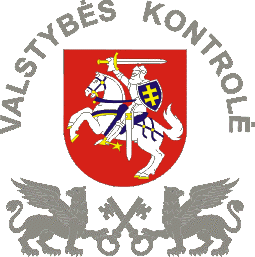 